Prolongement de la séance du jeudi 11 juinFonctions affinesNiveau 3eExercice 1 : est la fonction définie par a. Compléter le tableau de valeurs 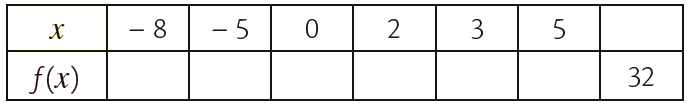 b. Calculer  et c. Donner l’image du nombre  par la fonction.d. Donner l’antécédent de  par la fonction e. Le point appartient-il à la courbe représentative de la fonction ? Justifier.Exercice 2 :Vrai ou faux ?Chaque réponse sera justifiée.a.  ; est une fonction affine ;b.  ;  est une fonction affine ;c.  est une fonction affine ;d. est une fonction linéaire ;e. est une fonction constante.Exercice 3 :Un opérateur téléphonique propose 3 forfaits mensuels :Tarif A : les appels illimités à 35 €Tarif B : 0,20 € la minuteTarif C : Abonnement à 10 € et 0,10 € la minute.Camille a l’habitude de téléphoner 2h par mois.Nicolas a l’habitude de téléphoner plus de 5h par moisConseillez à chacun d’eux le tarif adapté à leur consommation.Exprimer chaque tarif en fonction du temps d’appel.Représenter graphiquement les fonctions représentant les 3 tarifs.Exercice 4 :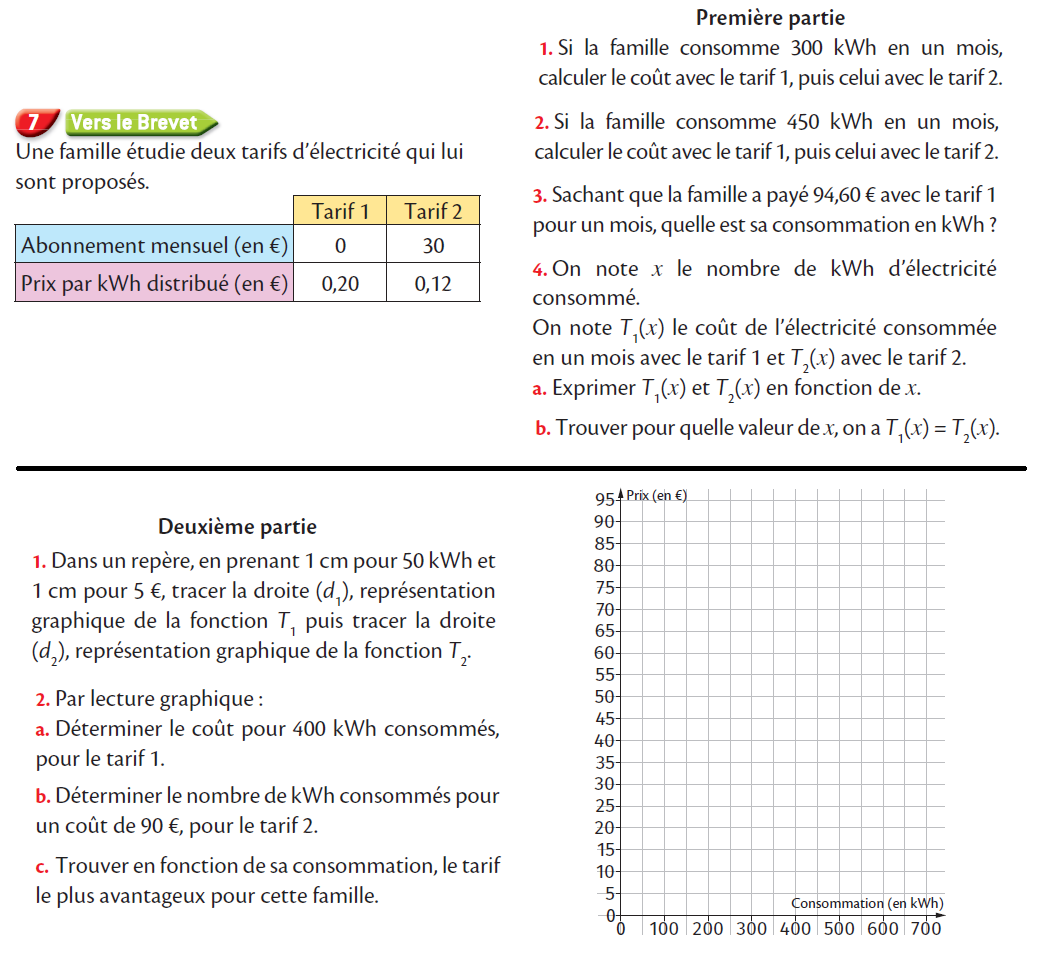 